Этап логическийПо готовым чертежам провести доказательствоОтветы логического этапа(по 3  балла за каждое правильное сечение)(MN ‖ AC, ACABC) =>MN ‖ (ABC) по признаку параллельности прямой и плоскости: если прямая параллельна какой-либо прямой, лежащей в плоскости, то она параллельна самой плоскости.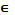 (МА ┴ АВС, АВABC) => МА ┴ АВ∟САВ = 900= >АВ  ┴ АСABAC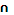 значит АВ  ┴ АСМ по признаку перпендикулярности прямой и плоскости: если прямая перпендикулярна двум пересекающимся прямым, лежащим в плоскости, то она перпендикулярна самой плоскости(АВ ‖ А1В1 ; АС ‖ А1С1 ; АВ  АС ; А1В1А1С1) => (ABC) ‖ (A1B1C1) признаку параллельности двух плоскостей: если две пересекающиеся прямые  одной плоскости соответственно параллельны двум пересекающимся прямым другой плоскости, то эти плоскости параллельныMN, RT- средние линии, значит  (MN ‖ АС, RT ‖ АС) =>MN ‖ RT, так как в четырехугольнике две противоположные стороны параллельны, то  MNTR - трапеция1.Доказать, что MN‖ (ABC), если АМ = MD, CN = NDD МNA                                С                         B2.Дано: МА ┴ АВС, ∟САВ = 900Доказать: АВ  ┴ АСМ          М           А                              С В3. Дано: АО = ОА1, ВО = ОВ1, СО = ОС1, А,В,С не лежат на одной прямойДоказать: (АВС)‖ (А1В1С1)                                            С       А               В                                      В1         С1                                                 А1Дано: MN, RT- средние линии Доказать: MNT R - трапеция                   D         М                 N    A                                С          R                    T                         B